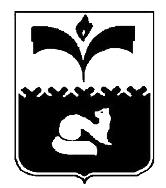 ДУМА ГОРОДА ПОКАЧИХанты-Мансийский автономный округ - ЮграРЕШЕНИЕот   19.06.2014                     			                                                 № 61О досрочном прекращении полномочий депутатов Думы города Покачи пятого созыва	В соответствии со статьей 23 Устава города Покачи, на основании статьи 20 Регламента Думы города Покачи, утвержденного решением Думы города Покачи от 22.10.2010 №84, рассмотрев  заявления депутатов Думы города Покачи пятого созыва, Дума городаРЕШИЛА:	1. Принять отставку депутатов Думы города Покачи пятого созыва:	1)  Петренко Владимира Федоровича, депутата Думы города Покачи пятого созыва по многомандатному избирательному округу №5;	2) Зубовой Татьяны Александровны, депутата Думы города Покачи пятого созыва по многомандатному избирательному округу №5.	2. Опубликовать настоящее решение в городской газете «Покачевский вестник».	3. Контроль за выполнением решения возложить на председателя Думы города Покачи Н.В. Борисову.Председатель Думы города Покачи                         			                     Н.В. Борисова 